Publicado en Madrid el 26/01/2021 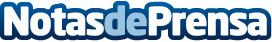 Roberto Villar, nuevo Director Nacional de Ventas del Grupo AdeccoComo nuevo Director Nacional de Ventas se responsabilizará del posicionamiento de Adecco en relación a los grupos empresariales referentes de los principales sectores del tejido empresarial en nuestro paísDatos de contacto:Adecco+34914115868Nota de prensa publicada en: https://www.notasdeprensa.es/roberto-villar-nuevo-director-nacional-de Categorias: Nacional Marketing Nombramientos Recursos humanos http://www.notasdeprensa.es